HƯỚNG DẪN SỐ 05Khai báo y tế điện tử qua ứng dụng Bluezone1: Mở  ứng dụng bluzone và chọn “Khai báo y tế” (1) và chọn tính năng “Khai báo y tế” (2)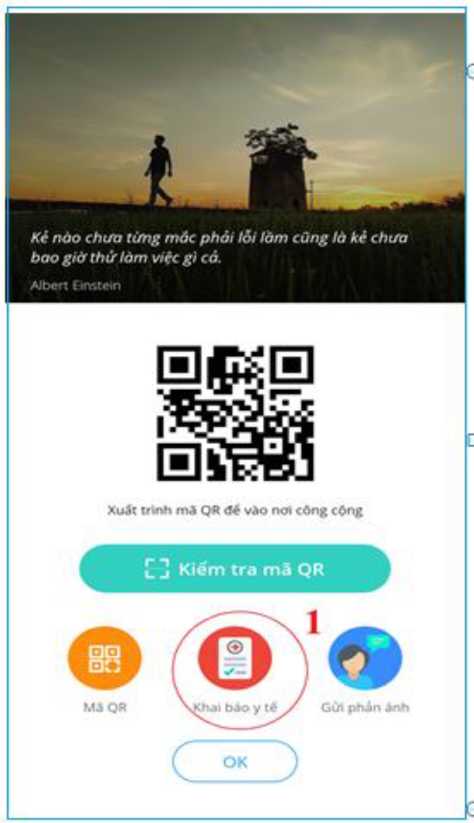 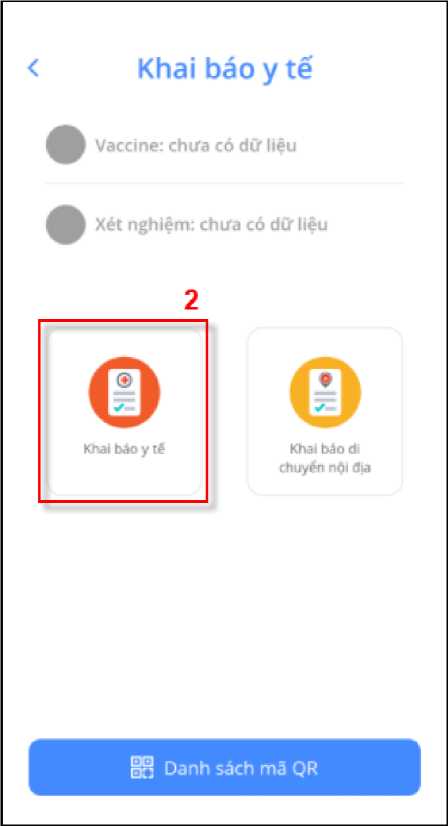 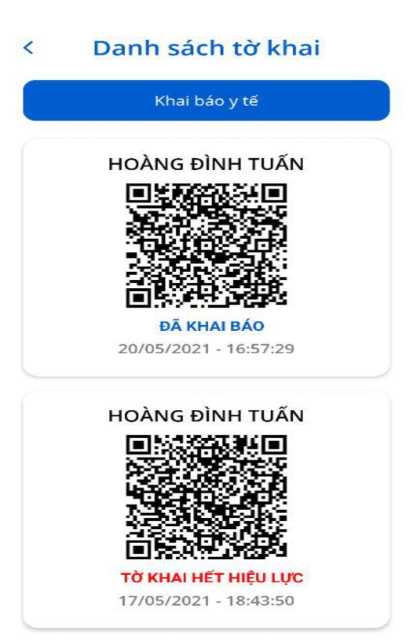 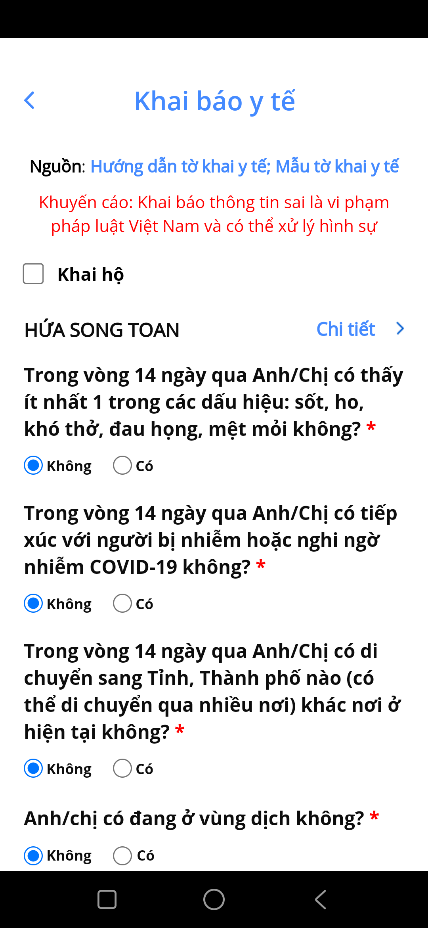 